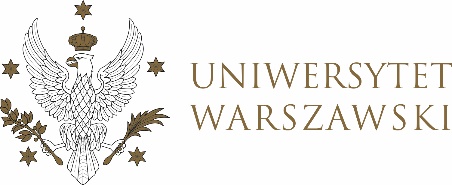 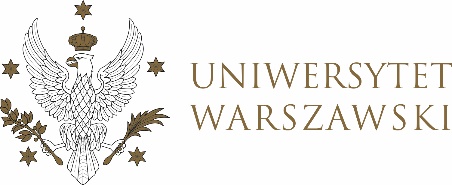 UCHWAŁA NR 20/2021RADY DYDAKTYCZNEJ DLA KIERUNKÓW STUDIÓW UNDERGRADUATE PROGRAMME IN INTERNATIONAL RELATIONS, UNDERGRADUATE PROGRAMME IN POLITICAL SCIENCE, GRADUATE PROGRAMME IN INTERNATIONAL RELATIONS, GRADUATE PROGRAMME IN POLITICAL SCIENCE, EUROPEAN POLITICS AND ECONOMICSz dnia 10 czerwca 2021 r.w sprawie zasad rekrutacji na rok akademicki 2022/2023 dla kierunku Undergraduate Programme in Political ScienceNa podstawie § 5 ust. 1 pt. 2 Regulaminu studiów na Uniwersytecie Warszawskim (Monitor UW z 2019 r. poz. 186) Rada Dydaktyczna postanawia, co następuje:§ 1	Rada Dydaktyczna proponuje zasady rekrutacji na studia I stopnia na kierunku Undergraduate Programme in Political Science w roku akademickim 2022/2023 zgodne 
z załącznikami nr 1,2,3,4 oraz 5 do uchwały.§ 2Uchwała wchodzi w życie z dniem podjęcia.Przewodnicząca Rady Dydaktycznej: D. Heidrich